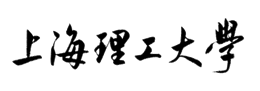 固定资产（进口设备）采购流程图